TÄGLICHER FORTSCHRITTSBERICHT 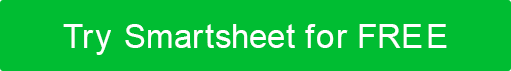 PROJEKTDETAILSPROJEKTDETAILSPROJEKTDETAILSPROJEKTDETAILSPROJEKTDETAILSPROJEKTDETAILSPROJEKTDETAILSPROJEKTNAMEPROJEKTNAMEJOBNUMMERJOBNUMMERJOBNUMMERNAME DES AUFTRAGNEHMERSNAME DES AUFTRAGNEHMERSNAME DES SUPERINTENDENTENNAME DES SUPERINTENDENTENDATUMDATUMDATUMWETTER UND TEMPERATURWETTER UND TEMPERATURDER HEUTIGE GESAMTFORTSCHRITTDER HEUTIGE GESAMTFORTSCHRITTDER HEUTIGE GESAMTFORTSCHRITTDER HEUTIGE GESAMTFORTSCHRITTDER HEUTIGE GESAMTFORTSCHRITTDER HEUTIGE GESAMTFORTSCHRITTDER HEUTIGE GESAMTFORTSCHRITTBeschreiben Sie den heutigen Gesamtfortschritt.  Verwenden Sie Skizzen / Diagramme, Korrekturhinweise, Verzögerungen und Ursachen, Änderungsempfehlungen usw.Beschreiben Sie den heutigen Gesamtfortschritt.  Verwenden Sie Skizzen / Diagramme, Korrekturhinweise, Verzögerungen und Ursachen, Änderungsempfehlungen usw.Beschreiben Sie den heutigen Gesamtfortschritt.  Verwenden Sie Skizzen / Diagramme, Korrekturhinweise, Verzögerungen und Ursachen, Änderungsempfehlungen usw.Beschreiben Sie den heutigen Gesamtfortschritt.  Verwenden Sie Skizzen / Diagramme, Korrekturhinweise, Verzögerungen und Ursachen, Änderungsempfehlungen usw.Beschreiben Sie den heutigen Gesamtfortschritt.  Verwenden Sie Skizzen / Diagramme, Korrekturhinweise, Verzögerungen und Ursachen, Änderungsempfehlungen usw.Beschreiben Sie den heutigen Gesamtfortschritt.  Verwenden Sie Skizzen / Diagramme, Korrekturhinweise, Verzögerungen und Ursachen, Änderungsempfehlungen usw.Beschreiben Sie den heutigen Gesamtfortschritt.  Verwenden Sie Skizzen / Diagramme, Korrekturhinweise, Verzögerungen und Ursachen, Änderungsempfehlungen usw.VOR ORT ANWESENDE MITARBEITERABGESCHLOSSENE ARBEITENABGESCHLOSSENE ARBEITENVERWENDETE AUSRÜSTUNGVERWENDETE AUSRÜSTUNGVERWENDETE AUSRÜSTUNGFORTSCHRITTSDETAILSGESCHÄTZTE MENGENGESCHÄTZTE MENGENGESCHÄTZTE MENGENGESCHÄTZTE MENGENGESCHÄTZTE MENGENSTANDORT DER AUFGABEBESCHREIBUNG DER ARBEITARTIKEL #HEUTIGE GESAMTSUMMEGESAMTSUMMEBESCHREIBUNG VON VERZÖGERUNGEN UND / ODER VORFÄLLENBESCHREIBUNG VON VERZÖGERUNGEN UND / ODER VORFÄLLENBESCHREIBUNG VON VERZÖGERUNGEN UND / ODER VORFÄLLENBESCHREIBUNG VON VERZÖGERUNGEN UND / ODER VORFÄLLENBESCHREIBUNG VON VERZÖGERUNGEN UND / ODER VORFÄLLENERGÄNZENDE BEMERKUNGENERGÄNZENDE BEMERKUNGENERGÄNZENDE BEMERKUNGENERGÄNZENDE BEMERKUNGENERGÄNZENDE BEMERKUNGENNAME UND TITEL DES ERSTELLERSNAME UND TITEL DES ERSTELLERSVORBEREITER-SIGNATURVORBEREITER-SIGNATURDATUMVERZICHTSERKLÄRUNGAlle Artikel, Vorlagen oder Informationen, die von Smartsheet auf der Website bereitgestellt werden, dienen nur als Referenz. Obwohl wir uns bemühen, die Informationen auf dem neuesten Stand und korrekt zu halten, geben wir keine Zusicherungen oder Gewährleistungen jeglicher Art, weder ausdrücklich noch stillschweigend, über die Vollständigkeit, Genauigkeit, Zuverlässigkeit, Eignung oder Verfügbarkeit in Bezug auf die Website oder die auf der Website enthaltenen Informationen, Artikel, Vorlagen oder zugehörigen Grafiken. Jegliches Vertrauen, das Sie auf solche Informationen setzen, erfolgt daher ausschließlich auf Ihr eigenes Risiko.